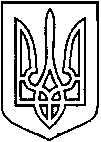 СЄВЄРОДОНЕЦЬКА МІСЬКА ВІЙСЬКОВО-ЦИВІЛЬНА АДМІНІСТРАЦІЯ  СЄВЄРОДОНЕЦЬКОГО РАЙОНУ  ЛУГАНСЬКОЇ  ОБЛАСТІРОЗПОРЯДЖЕННЯкерівника Сєвєродонецької міської  військово-цивільної адміністрації30 серпня 2021 року                                                              № 1626Про збільшення статутного капіталу 
КП «ЗЕЛЕНЕ МІСТО» Керуючись статтями 24, 57, 65, 66, 78 Господарського кодексу України, частиною першою статті 1, пунктом 10, пунктом 12 частини першої статті 4, пунктом 8 частини третьої статті 6 Закону України «Про військово-цивільні адміністрації», Законом України «Про місцеве самоврядування в Україні», враховуючи службову записку начальника Управління житлово-комунального господарства Сєвєродонецької міської військово-цивільної адміністрації Антона КОВАЛЕВСЬКОГО від 30.08.2021 № 1903 стосовно поповнення статутного капіталу підприємства,зобов’язую:Збільшити статутний капітал КП «ЗЕЛЕНЕ МІСТО» на суму 
703 403,00 грн.Затвердити статутний капітал КП «ЗЕЛЕНЕ МІСТО» у розмірі 4 714 433,65 грн. (чотири мільйони сімсот чотирнадцять тисяч чотириста тридцять три грн. 65 коп.)Дане розпорядження підлягає оприлюдненню.Контроль за виконанням цього розпорядження покладаю на заступника керівника Сєвєродонецької міської військово-цивільної адміністрації Сєвєродонецького району Луганської області Олега КУЗЬМІНОВА.Керівник Сєвєродонецької міськоївійськово-цивільної адміністрації                                   Олександр СТРЮК